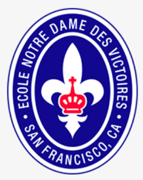 Ways to Support NDV!NDV participates in a number of programs that benefit the school through routine purchases. The organizations below donate a percentage of sales credited to Ecole Notre Dame des Victoires to the NDV Parents Association to support various student activities.Amazon SmileNDV earns when you shop at Amazon via the AmazonSmile program online or through the iPhone or Android app. 0.5% of your purchase goes directly to NDV. To add AmazonSmile to your phone’s app, go to “Settings” in the main menu of the app (≡). Tap on “AmazonSmile” and follow the onscreen instructions. Your setting will remain in place for future purchases. Please note that purchases via tablet apps are not applied to AmazonSmile. If you shop on a tablet, please consider creating a shortcut to the AmazonSmile website on your device's home screen or logging in via your browser.Mollie Stone’sMollie Stone’s offers a free Community Card that gives back 5% of our community’s purchases to NDV. You may pick up a card from any Mollie Stone’s cashier; save time by filling out a form in advance! Register your card online or call (800) 931-6258. Present your Community Card or provide your phone number when checking and NDV will receive credit for your purchase.Extreme PizzaExtreme Pizza offers a 10% discount to NDV family and friends! They also donate 10% of our orders to our school. This discount can be used at the three SF locations (Fillmore, Folsom & Union) for dine in, takeout, and delivery. Simply mention NDV or enter “NDV” as an online discount code. Minted Enjoy 20% off Minted cards and gifts throughout the year when you or others use the coupon code FUNDRAISENOTREDAME at checkout. 15% of each order will be donated back to NDV.Benefit Mobile The Benefit Mobile app enables you to purchase gift certificates from a wide variety of retailers. NDV earns 2-20% of the of gift certificates’ value! You can also store electronic gift cards on your phone via the app and scan them for every day purchases at retailers such as Starbucks, Amazon, Target, and Peets. Gift cards can be delivered electronically or can be printed.Get app at the app store or Benefit Mobile: bit.ly/BenefitNDV. Please select Ecole Notre Dame des Victoires as a beneficiary and link a credit card or checking account to begin. Please note that initial setup takes a couple days for payment verification.eScrip NDV benefits by families and friends registering their credit cards and loyalty cards with www.escrip.com. NDV automatically receives percentag of purchases when you use a registered card at a participating retailer. This enables you to passively give to NDV without writing a check! Our group name is Ecole Notre Dame des Victoire.Box Tops for EducationNDV benefits when our community purchases General Mills products, such as Nature Valley, Annie’s and others. Simply scan grocery receipts within 14 days of purchase using the mobile app, which can be downloaded from Box Tops website. Electronic receipts may be counted by emailing them to receipts@boxtops4education.com from a registered email account. You may also clip and save the BT4E labels found on GM products and send them into the office. Each label is worth 10 cents.Label DaddyLabel Daddy offers a variety of personalized labels for children’s clothes, personal items, and many items for home. They give back 25% of purchases when you choose “Support a Fundraiser” and select Ecole Notre Dame des Victoires.Please consider supporting the school through the purchases you make every day. Thank you for your support and be sure to share this information with family and friends!